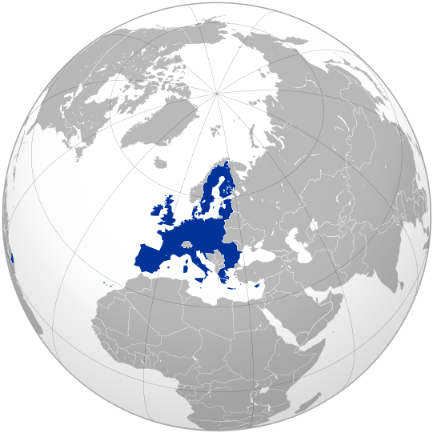 Wer findet die meisten Antworten auf https://duckduckgo.com?Wie heißt der größte See Europas?	Welcher Berg ist der höchste Berg Europas?Wie heißt der längste Fluss Europas?In welchem Land entspringt der Rhein?Welcher große Fluss fließt durch Wien?Von welchem europäischen Staat heißt die Hauptstadt Oslo?Wie heißt die am höchsten gelegene Hauptstadt Europas?Wie heißt der größte Staat Europas?In welcher Stadt findest du den Vatikan?An welche Länder grenzt der Zwergstaat Andorra?Wie heißt die größte griechische Insel?Wo liegt Europas südlichster Punkt?Wie heißt das Wahrzeichen von Paris?Welches Wahrzeichen kann man in Berlin bestaunen?Als Wahrzeichen welcher Stadt gilt das Atomium?Wie viele Einwohner/innen hat Island?Wie viele Einwohner/innen hat Deutschland?Wo steht Europas größter Vulkan?Zu welchem Staat gehört Gibraltar?Woher kommt der Name EUROPA?